Allegato F/3Allegato n.9 - Bilancio di previsione al D.Lgs 118/2011allegato 02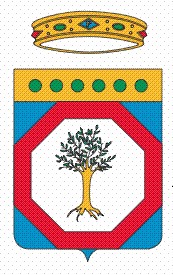 REGIONE PUGLIABILANCIO DI PREVISIONE	2019-2021RIEPILOGO GENERALE DELLE SPESE PER TITOLI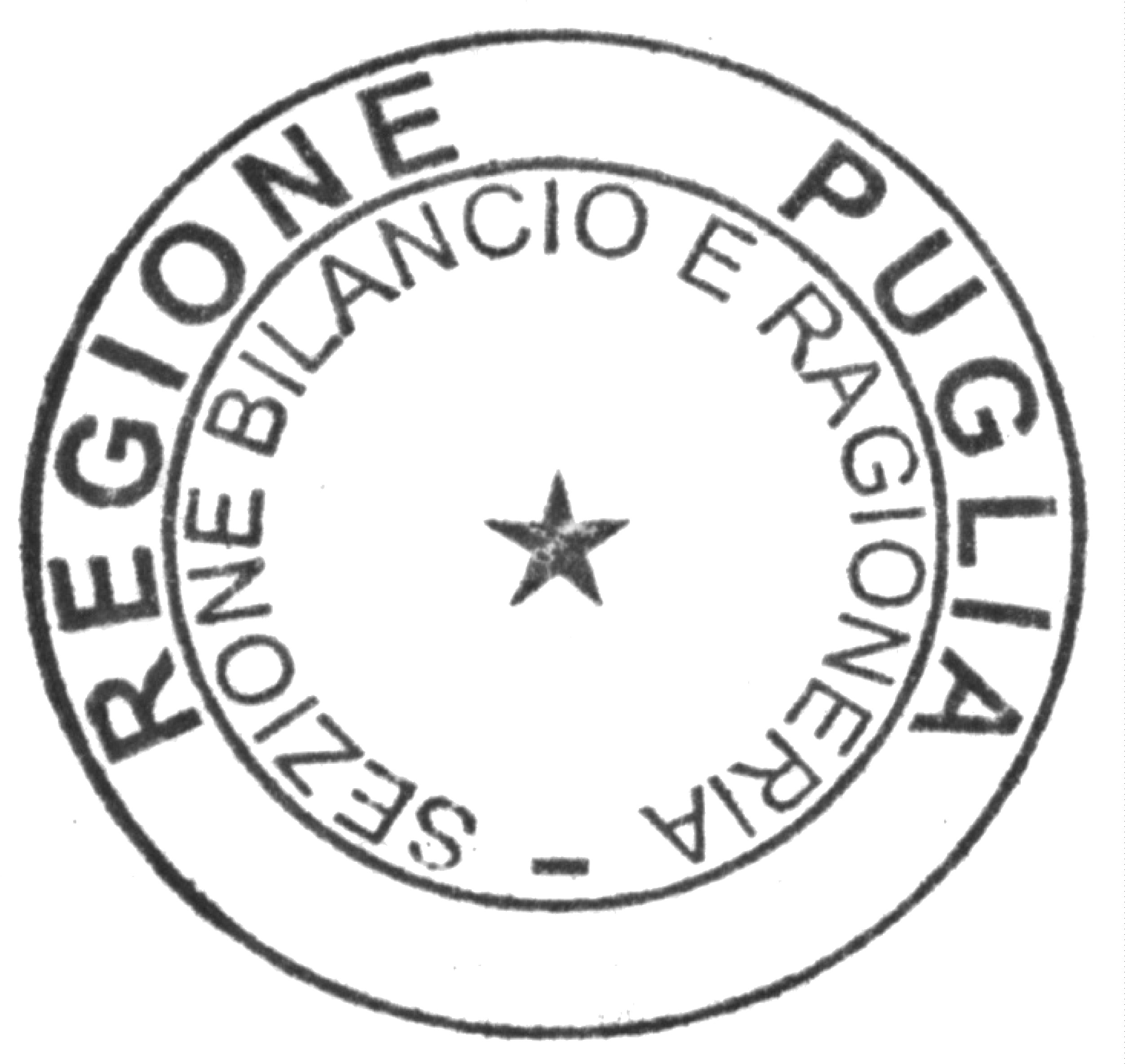 TITOLODENOMINAZIONERESIDUI PRESUNTI AL TERMINE DELL'ESERCIZIO 2018PREVISIONI DEFINITIVE DELL'ANNO 2018PREVISIONI DEFINITIVE DELL'ANNO 2018TITOLODENOMINAZIONERESIDUI PRESUNTI AL TERMINE DELL'ESERCIZIO 2018PREVISIONI DEFINITIVE DELL'ANNO 2018PREVISIONI DEFINITIVE DELL'ANNO 2018PREVISIONI DELL'ANNO 2019PREVISIONI DELL'ANNO 2020PREVISIONI DELL'ANNO 2021DISAVANZO DI AMMINISTRAZIONE16.160.428,1416.519.309,7116.887.346,0317.264.795,191Spese correnti1.080.160.323,79di competenza di cui impegnato(*) di cui f. plu.vinc.cassadi competenza di cui impegnato(*) di cui f. plu.vinc.cassa9.859.445.728,249.715.710.420,749.224.006.316,309.165.974.993,28di competenza di cui impegnato(*) di cui f. plu.vinc.cassadi competenza di cui impegnato(*) di cui f. plu.vinc.cassa133.454.545,2266.008.161,8249.311.646,73di competenza di cui impegnato(*) di cui f. plu.vinc.cassadi competenza di cui impegnato(*) di cui f. plu.vinc.cassa2.507.809,090,000,000,00di competenza di cui impegnato(*) di cui f. plu.vinc.cassadi competenza di cui impegnato(*) di cui f. plu.vinc.cassa12.783.306.268,5714.120.905.218,712Spese in conto capitale4.713.273.686,26di competenza di cui impegnato(*) di cui f. plu.vinc.cassadi competenza di cui impegnato(*) di cui f. plu.vinc.cassa4.058.598.081,561.784.667.611,871.190.691.823,27551.714.753,47di competenza di cui impegnato(*) di cui f. plu.vinc.cassadi competenza di cui impegnato(*) di cui f. plu.vinc.cassa581.646.643,91191.009.932,14114.138.639,27di competenza di cui impegnato(*) di cui f. plu.vinc.cassadi competenza di cui impegnato(*) di cui f. plu.vinc.cassa42.696.831,3514.977.384,142.107.634,210,00di competenza di cui impegnato(*) di cui f. plu.vinc.cassadi competenza di cui impegnato(*) di cui f. plu.vinc.cassa7.194.866.477,186.482.963.913,993Spese per incremento attivita' finanziarie36.203.247,70di competenza di cui impegnato(*) di cui f. plu.vinc.cassadi competenza di cui impegnato(*) di cui f. plu.vinc.cassa1.520.541.696,260,001.553.947.950,261.512.475.484,380,000,001.548.678.732,081.504.001.101,650,000,001.504.001.101,650,000,004Rimborso Prestiti0,00di competenza di cui impegnato(*) di cui f. plu.vinc.cassadi competenza di cui impegnato(*) di cui f. plu.vinc.cassa534.660.986,10516.147.007,87486.786.309,41471.414.418,54di competenza di cui impegnato(*) di cui f. plu.vinc.cassadi competenza di cui impegnato(*) di cui f. plu.vinc.cassa70.741.827,8454.655.914,7556.346.340,70di competenza di cui impegnato(*) di cui f. plu.vinc.cassadi competenza di cui impegnato(*) di cui f. plu.vinc.cassa0,000,000,000,00di competenza di cui impegnato(*) di cui f. plu.vinc.cassadi competenza di cui impegnato(*) di cui f. plu.vinc.cassa534.660.986,10516.147.007,875Chiusura Anticipazioni ricevute da istituto tesoriere/cassiere0,00di competenza di cui impegnato(*) di cui f. plu.vinc.cassadi competenza di cui impegnato(*) di cui f. plu.vinc.cassa0,000,000,000,000,000,000,00di competenza di cui impegnato(*) di cui f. plu.vinc.cassadi competenza di cui impegnato(*) di cui f. plu.vinc.cassa0,000,000,000,00di competenza di cui impegnato(*) di cui f. plu.vinc.cassadi competenza di cui impegnato(*) di cui f. plu.vinc.cassa0,000,007Uscite per conto terzi e partite di giro2.851.010.487,83di competenza di cui impegnato(*) di cui f. plu.vinc.cassadi competenza di cui impegnato(*) di cui f. plu.vinc.cassa2.926.315.000,000,005.690.056.747,132.915.635.000,000,000,005.766.645.487,832.915.635.000,000,000,002.915.635.000,000,000,00TITOLODENOMINAZIONERESIDUI PRESUNTI AL TERMINE DELL'ESERCIZIO 2018PREVISIONI DEFINITIVE DELL'ANNO 2018PREVISIONI DEFINITIVE DELL'ANNO 2018TITOLODENOMINAZIONERESIDUI PRESUNTI AL TERMINE DELL'ESERCIZIO 2018PREVISIONI DEFINITIVE DELL'ANNO 2018PREVISIONI DEFINITIVE DELL'ANNO 2018PREVISIONI DELL'ANNO 2019PREVISIONI DELL'ANNO 2020PREVISIONI DELL'ANNO 2021Totale TitoliTotale Titoli8.680.647.745,58di competenza di cui impegnato(*) di cui f. plu.vinc.cassadi competenza di cui impegnato(*) di cui f. plu.vinc.cassa18.899.561.492,1616.444.635.524,8615.321.120.550,6314.608.740.266,94di competenza di cui impegnato(*) di cui f. plu.vinc.cassadi competenza di cui impegnato(*) di cui f. plu.vinc.cassa785.843.016,97311.674.008,71219.796.626,70di competenza di cui impegnato(*) di cui f. plu.vinc.cassadi competenza di cui impegnato(*) di cui f. plu.vinc.cassa45.204.640,4414.977.384,142.107.634,210,00di competenza di cui impegnato(*) di cui f. plu.vinc.cassadi competenza di cui impegnato(*) di cui f. plu.vinc.cassa27.756.838.429,2428.435.340.360,48Totale Generale delle Spese	8.680.647.745,58di competenza18.915.721.920,3016.461.154.834,5715.338.007.896,6614.626.005.062,13di cui impegnato(*)785.843.016,97311.674.008,71219.796.626,70di cui f. plu.vinc.45.204.640,4414.977.384,142.107.634,210,00cassa27.756.838.429,2428.435.340.360,48